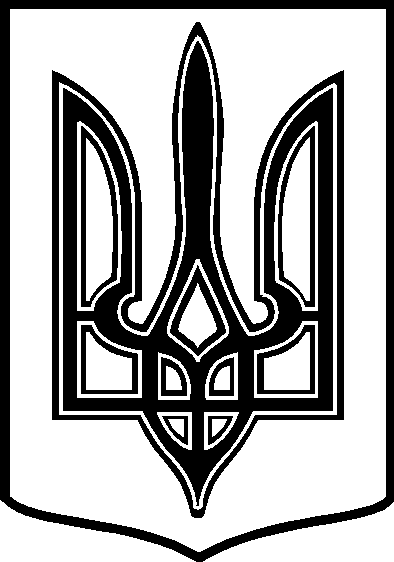 У К Р А Ї Н АТАРТАЦЬКА   СІЛЬСЬКА    РАДАЧЕЧЕЛЬНИЦЬКОГО  РАЙОНУ       ВІННИЦЬКОЇ   ОБЛАСТІ                                                               23  сесія 7 скликання                                                                       РІШЕННЯ 20 .02. 2019                                                     с.Тартак                                                 № 342Про  встановлення розміру кошторисної зарплати при визначенні вартості будівництваоб’єктів за рахунок коштів сільського бюджету на 2019 рік       Керуючись  Законом  України „ Про місцеве самоврядування в Україні „  наказом Міністерства регіонального розвитку , будівництва та житлово - комунального господарства № 281 від 20.10.2016 р.( зі змінами від 20.02.2017 р. № 33) « Про затвердження Порядку розрахунку розміру кошторисної зарплати , який враховується при визначенні вартості будівництва об’єктів»  сільська   рада  В И Р І Ш И Л А  :1.  Прийняти для розрахунку вартості будівництва ( нового будівництва, реконструкції ,      реставрації , капітального та поточного ремонтів  , технічного переоснащення ) об’єктів ,        що споруджуються  , ремонтуються із залученням бюджетних коштів , коштів державних і       комунальних підприємств  , установ та організацій, дані наступних підрядних організацій :  - КП « Чечельник-комунсервіс» ,  - Філія « Бершадський райавтодор» ДП Вінницький облатодор ВАТ  ДАК « Автомобільні            дороги», -  ПП « Будуйсвіт»,  - ПП «  STRET SPORT»,  - ФОП « Геворгян Акоб Ананікович- ТОВ  « Агробуд».2.  Встановити розмір кошторисної заробітної плати при визначенні вартості капвкладень на         2019 рік в розмірі  5500  – 7 800 грн.3.  Контроль за виконанням даного рішення покласти на постійну    комісію з питань бюджету та планування фінансів ,розвитку соціальної сфери ,     соціального захисту населення .   / Голова комісії – Ткач О.Ф. /        Сільський голова                                                                       Віктор   ДЕМЧЕНКО  